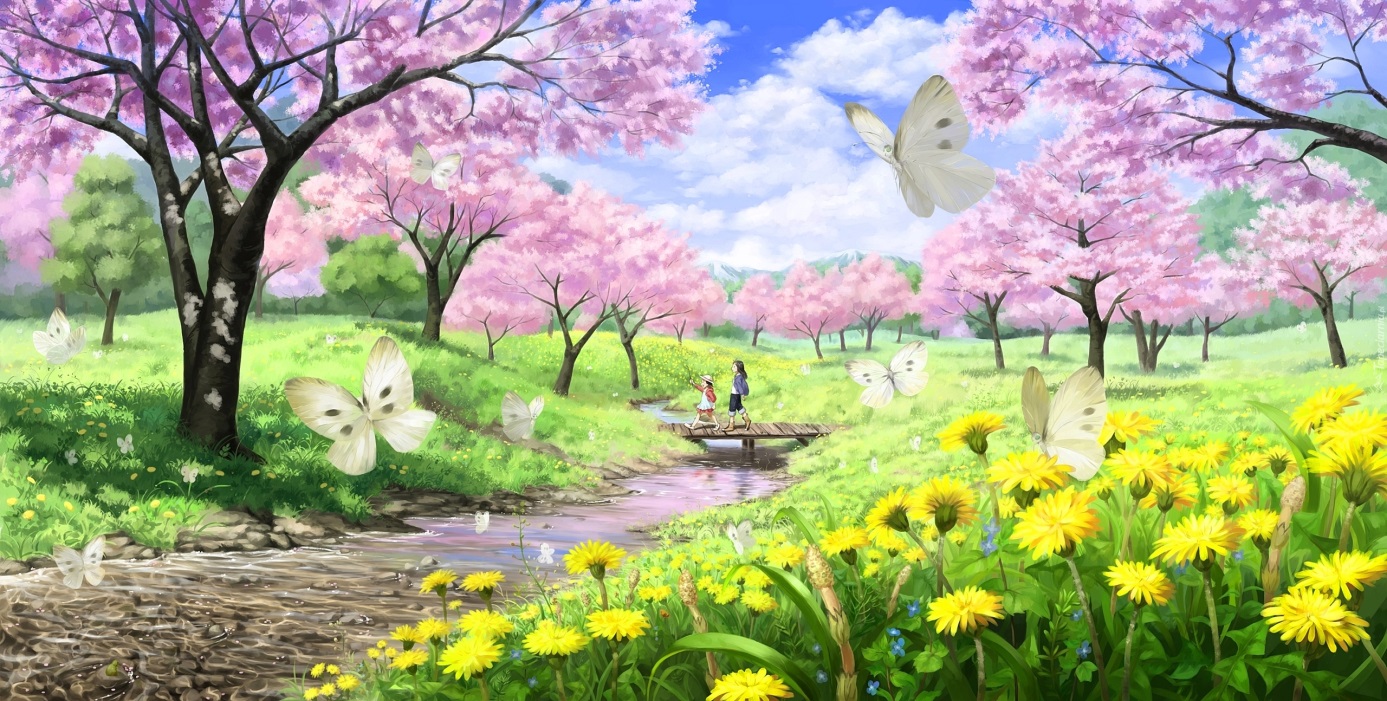 PROPOZYCJE ZADAŃ DO WYKONANIAPiątek 3 kwietnia 2020 r.                                             Temat: POSZUKIWANIE OZNAK WIOSNY. Dzień dobry przedszkolaki, na dobry początek dnia przygotowałam dla Was opowiadanie Agaty Widzowskiej pt. Ozimina:Zbliżała się wiosna. Słońce świeciło coraz mocniej, a dni stawały się coraz dłuższe. Olek z Adą przeglądali księgozbiór babci i dziadka. Były tam książki o przyrodzie.– Dziadku, co to jest ozimina? – zapytał Olek.– To są rośliny, najczęściej zboża, które wysiewa się jesienią, bo lubią spędzać zimę pod śniegiem. Wtedy najlepiej rosną.– A ja myślałem, że to są zimne lody! Na przykład ozimina waniliowa, ozimina czekoladowa…– Cha, cha, cha! Poproszę dwie kulki oziminy rzepakowej – roześmiał się dziadek. – Świetnie to wymyśliłeś. Jednak oziminy nie sprzedaje się w cukierniach ani w lodziarniach. Jeśli chcecie, możemy się zaraz wybrać na spacer i sprawdzić, jakie są oznaki wiosny i co wykiełkowało na polach.– Ja wolę zostać z babcią – powiedziała Ada. – Poczekam, aż wiosna sama do mnie przyjdzie.– Mam pomysł – stwierdziła babcia. – Wy idźcie szukać wiosny na polach, a my z Adą sprawdzimy, czy przypadkiem nie ukryła się w naszym ogródku. Olek z dziadkiem wyruszyli na poszukiwanie wiosny. Szli skrajem lasu, a Olek co chwilę przystawał i pytał dziadka o nazwy roślin. Podziwiali białe zawilce i fioletowe przylaszczki. Olek miał trudności z wymówieniem słowa „przylaszczka” i było dużo śmiechu. Dziadek, wielbiciel i znawca ptaków, opowiadał Olkowi o przylatujących na wiosnę ptakach.– Na pewno przylecą do nas bociany i jaskółki – powiedział Olek. – A jakich ptaków nie wymieniłem?– Są takie niewielkie szare ptaki z białymi brzegami na ogonku. Na pewno usłyszymy ich przepiękny śpiew nad polami.– Już mi się przypomniało! To skowronki! – zawołał Olek.– Brawo! A znasz taki wierszyk?Dziadek przystanął, wcielił się w aktora na scenie i zaczął recytować:Szpak się spotkał ze skowronkiem.– Przyszła wiosna! Leć na łąkę!Czas na twoje ptasie trele,z tobą będzie nam weselej.– Drogi szpaku – rzekł skowronek –gardło całe mam czerwone,łykam syrop i pigułki,niech kukają więc kukułki.Kuku, kuku – wiosna śpiewa!Pąki rosną już na drzewach.Kuku, wiosna!Wiosna, kuku!Będzie radość do rozpuku!Olek pochwalił dziadka za świetną pamięć i ocenił jego wystąpienie na szóstkę. Słońce grzało coraz mocniej. Za zakrętem polnej drogi Olek zobaczył zielone pole. Ciągnęło się aż po horyzont.– Dziadku, to wygląda jak zielone morze!– To jest właśnie ozimina rzepakowa. Rzepak kwitnie na żółto. A tam rosną jęczmień i żyto, widzisz?– Tak! I te wszystkie rośliny spały pod śniegiem przez całą zimę?– Tak. A kiedy słońce roztopiło śnieg, od razu napiły się wody.– Mądre te zboża – podsumował Olek. – Wiedzą, kiedy leżeć, kiedy kwitnąć i kiedy dojrzewać.– Czasami pogoda płata figle i niszczy całą uprawę, niestety. Nie może być ani zbyt zimno, ani zbyt gorąco, bo rośliny obudzą się za wcześnie.– Tak jak niedźwiedź – zauważył Olek. – Jeśli obudzi się za wcześnie, to będzie ziewał przez cały czas.Wracając, nazrywali naręcze wierzbowych bazi, bo Ada uwielbiała je głaskać. Bazie są milutkie jak kotki. W oddali usłyszeli cudny śpiew skowronka.„To już naprawdę wiosna!” – pomyślał Olek.W ogródku spotkali Adę, która zrobiła swój własny malutki klombik.– Zobacz, to są fioletowe krokusy, a te białe dzwoneczki to przebiśniegi, bo przebiły śnieg, żeby wyrosnąć – wyjaśniła bratu.– A my widzieliśmy rzepak i słyszeliśmy skowronka. A tu mam dla ciebie bukiet kotków- Olek wręczył siostrze bazie.– Kizie-mizie! – ucieszyła się dziewczynka, a potem szepnęła bratu na ucho:– Chodź, pokażę ci robale…– Robale? Jakie robale?– Kwitnące. Wyrosły na drzewie.Podeszli do drzewa, z którego zwisały żółto-zielone rośliny, wyglądające jak włochate gąsienice. Było ich tak dużo, że przypominały setki małych żółtych warkoczyków.– Robaczywe drzewo. Nie boisz się?– Nie. Na początku myślałam, że to robaki, ale babcia mi powiedziała, że to jest leszczyna.A wiesz, co z niej wyrośnie?– Leszcze, czyli ryby – zażartował Olek.– Nie wygłupiaj się. Wyrosną z niej orzechy laskowe – pochwaliła się swoją wiedzą Ada.Tego dnia wszyscy poczuli wiosnę. Powietrze pachniało parującą ziemią, kwiatami i świeżością. Nikt nie miał ochoty oglądać telewizji ani nawet słuchać radia, bo wokoło odbywał się ptasi koncert. Dziadek pogwizdywał wesoło i planował, co nowego posadzi w ogrodzie.– A co zrobisz, jak wiosna się jutro schowa i znowu będzie zimno? – zapytała Ada.– Wiosna? Przecież u nas w domu zawsze jest wiosna.– Jak to?– Wiosna to wasza babcia! – powiedział dziadek i dał babci całusa.Obejrzyj ilustracje w książce (strona 54-55) i spróbuj odpowiedzieć na pytania:https://flipbooki.mac.pl/przedszkole/npoia-bbplus-ks/mobile/index.html- Co to jest ozimina?- Gdzie poszli Olek z dziadkiem?- Jakie oznaki wiosny widzieli?- Co to są bazie-kotki?- Co robiła Ada?- O jakich robalach mówiła Ada?Co sądzisz o piosence pt. Wiosna w ogródku:https://www.youtube.com/watch?v=gpZElYqu1AgA może zagramy w wiosenne memo – odszukaj dwa takie same obrazki:https://learningapps.org/view9743297Kolejne zadanie jest w kartach ćwiczeń cz. 3, s. 60, 61. Posłuchaj tekstu i spróbuj narysować dokładnie po śladach. Narysuj po śladzie drogę motylka cytrynka do krokusa. Na następnej stronie narysuj szlaczki po śladach, a potem – samodzielnie. Na końcu narysuj w każdym kolejnym polu o jedną kroplę deszczu więcej niż w poprzednim.Teraz czas na krótką przerwę, ulubiony napój i owoc.Jeśli masz możliwość wydrukowania, spróbuj ułożyć puzzle dotyczące wczesnowiosennych kwiatów (szablon do wydrukowania poniżej), a jeśli nie, to nic nie szkodzi. Przygotowałam dla Ciebie inną zabawę:https://wordwall.net/pl/resource/1047979/funkcjonowanie/u%c5%82%c3%b3%c5%bc-nazwy-kwiat%c3%b3wZabawa Czy to już wiosna? – podnieście kciuki w górę, kiedy usłyszycie  informację zapowiadającą wiosnę, kciuki w dół jeśli informacja będzie dotyczyła innej pory roku, np.:− Po trawie chodzą bociany.− W lesie wyrosły prawdziwki i kurki.− Mocno świeci słońce i dni są coraz dłuższe.− W ogrodzie zakwitły przebiśniegi i krokusy.− Dzieci zjeżdżają z górki na nartach.− Na drzewach pojawiły się zielone listki.− Wieje mroźny wiatr i sypie śnieg.− Nad stawem kumkają żaby.Zapraszam Cię na poszukiwanie oznak wiosny. Obserwację można przeprowadzić w przydomowym ogrodzie.Życzę Wam miłego weekendu i udanej zabawy!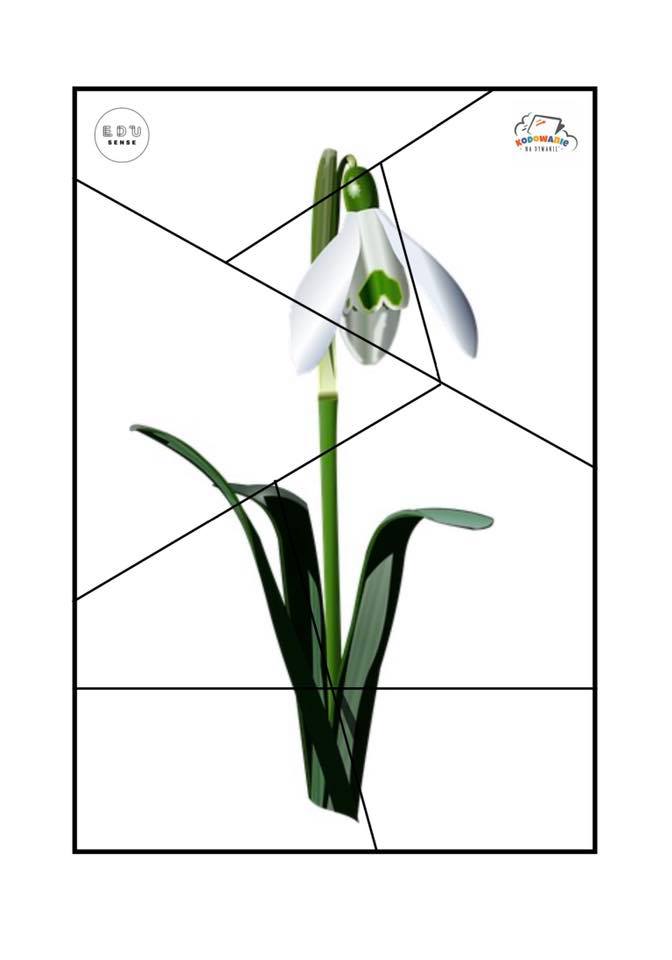 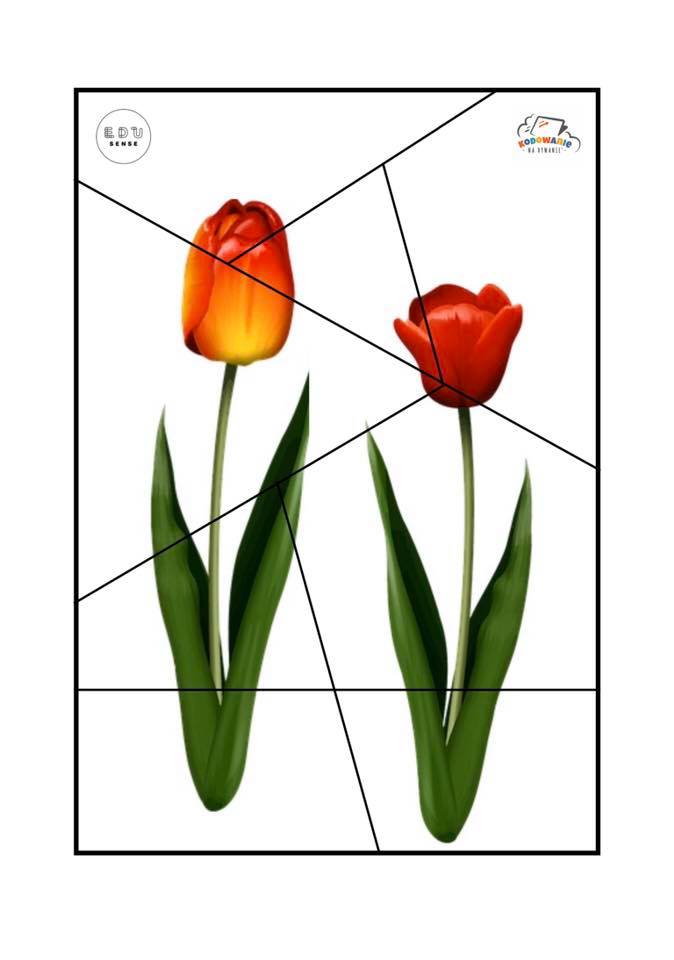 